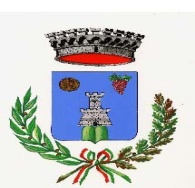 Comune di OsiniAutodichiarazione resa ai sensi degli artt. 46 e 47 del DPR N. 445/2000 e ss. mm. in applicazione del Protocollo per lo svolgimento dei concorsi pubblici validato dal Comitato Tecnico Scientifico (ex O.C.D.P. 3 febbraio 2020, n. 630 come modificata dalla O.C.D.P. 17 marzo 2021, n. 751) nella seduta del 29 marzo 2021.Il/La sottoscritto/a ...................................................................................................................................nato a ...............................................................................................(Prov. ......) il ....../....../...................residente a ..................................................... (Prov. ........) Via/Piazza ...................................n. ….......Documento di identità personale n. ........................................................................................................rilasciato da ............................................................................................................il ......../......../............consapevole delle conseguenze penali previste in caso di dichiarazioni mendaci ai sensi degli artt. 46 e 47 D.P.R. n. 445/2000 e ss. mm. DICHIARA SOTTO LA PROPRIA RESPONSABILITÀdi conoscere e mettere in pratica tutte le misure di prevenzione e di contenimento della diffusione del virus Sars-Cov-2 attualmente vigenti e in particolare quelle contenute nel Protocollo per lo svolgimento dei concorsi pubblici validato dal Comitato Tecnico Scientifico (ex O.C.D.P. 3 febbraio 2020, n. 630 come modificata dalla O.C.D.P. 17 marzo 2021, n. 751) nella seduta del 29 marzo 2021 e riportate nell'art. 13 del Bando di Selezione in oggetto; di non essere sottoposto alla misura della quarantena o isolamento domiciliare fiduciario e/o al divieto di allontanamento dalla propria dimora/abitazione come misura di prevenzione della diffusione del contagio da COVID-19;di non presentare nessuno dei seguenti sintomi:a) temperatura superiore a 37,5°C e brividi; b) tosse di recente comparsa; c) difficoltà respiratoria; d) perdita improvvisa dell’olfatto (anosmia) o diminuzione dell'olfatto (iposmia), perdita del gusto (ageusia) o alterazione del gusto (disgeusia); e) mal di gola;di presentare all’atto dell’ingresso nell’area concorsuale un referto relativo ad un test antigenico rapido o molecolare, effettuato mediante tampone oro/rino-faringeo presso una struttura pubblica o privata accreditata/autorizzata in data non antecedente a 48 ore dalla data di svolgimento delle prove. Tale prescrizione si applica anche ai candidati che abbiano già effettuato la vaccinazione per il COVID-19;di essere consapevole che qualora una o più delle sopraindicate condizioni e di tutte le indicazioni anti-contagio vigenti non dovesse essere soddisfatta, ovvero in caso di rifiuto a produrre l’autodichiarazione, mi sarà inibito l'ingresso nell'area concorsuale.La presente autodichiarazione viene rilasciata quale misura di prevenzione correlata con l’emergenza pandemica del SARS CoV 2Luogo e Data.............................., ....../....../............ Firma........................................................SELEZIONE PUBBLICA, PER TITOLI E COLLOQUIO, PER L’ASSUNZIONE, A TEMPO PARZIALE (24 ORE SETTIMANALI) E DETERMINATO 4 MESI E MEZZO, PROROGABILI, DI N. 1 ISTRUTTORE TECNICO GEOMETRA, CATEGORIA C, POSIZIONE ECONOMICA C1.